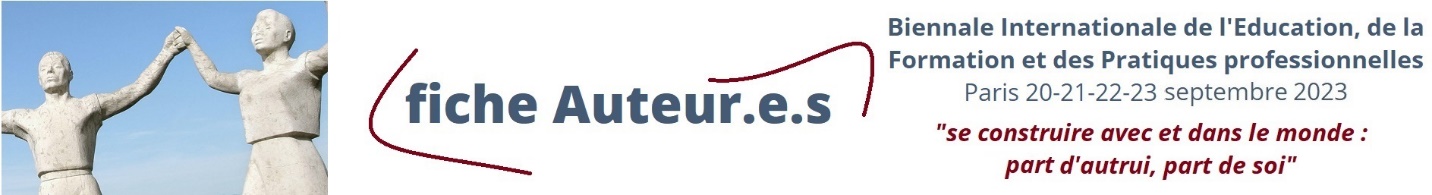 A joindre à la proposition de communication intégrale après validation du résuméAttention : 3 auteur·e·s maximum. Le temps de communication étant de 20 min, le nombre des orateurs est limité à deux, avec la présence, le cas échéant, du troisième auteur·e·.(20 min de temps de parole, 10 min de réponses aux questions en fin de communication ou d’atelier)QUALITÉ·S et APPARTENANCE INSTITUTIONNELLE A compléter et à renvoyer à contact@labiennale-education.eu  avec la proposition de communication merci !TITRE COMMUNICATION(Sous réserve modification après avis du comité de lecture)N° identifiant (résumé validé)NOM PrénommailAUTEUR·E 1AUTEUR·E 2AUTEUR·E 3AUTEUR·E 1AUTEUR·E 2AUTEUR·E 3